مجلس كوكب ابو الهيجاء المحلي    מועצה מקומית כאוכב אבו אלהיגאטל.04-9998624  פקס 04-9998406כאוכב אבו אלהיגא 2018500-------------------------------------------------------------------------------------------------------------------رقم 2017-62017/8/9محضر جلسة المجلس المحلي الغير عادية رقم 2017/6     عقد المجلس المحلي جلسته الغير عادية رقم 2017/6 اليوم الاربعاء 2017/8/9 في تمام الساعة السادسة مساءً في قاعة المجلس المحلي.الحضور: السادة زاهر صالح رئيس المجلس المحلي والاعضاء: منذر حاج، محمود عبد الحميد، مروان ابو الهيجاء، ابراهيم عبد الله حجوج، جلال منصور، ماهل ابو الهيجاء المستشار القضائي وطارق صالح المراقب الداخلي.الغياب: السادة نضال حجوج، يوسف ابو الهيجاء، وائل حاج، ناصر احمد.نقاط البحث:المصادقة على محضر جلسة المجلس السابق.اقرار الميزانية غير العادية للعام 2017.البت في قرار وزارة الداخلية بحملة جباية الارنونا.معالجة وترتيب مواقف السيارات في شوارع القرية.رئيس المجلس – مساء الخيراود اضافة نقطتي بحث:اولاً :اقرار رفع نسبة البناء في المنطقة الغربية بدل %80 الى 150% بخارطة مفصلة، הגדלת זכויות בנייה وهذا يشمل المنطقة المخصصة للمبنى العام (מבנה רב תכליתי) –رفع النسبة الى %120 بدل %80.بعد مداولة الموضوع: أقر دعوة المخطط لشرح ماهية التغيير مع תקנון الخارطة.ثانياً: أطلب المصادقة على تبديل الارض بالبلدة القديمة مكان بيت خالد رجا اليوسف بقسيمة بناء في أطراف القرية وبالمقابل يصادر المجلس المحلي الارض لأجل توفير أماكن ومواقف للسيارات للحي القديم، أطلب التصويت على ادراج هذه النقطة للبحث والبت بها.قرار:- أقر تأجيل النقطتين أعلاه لجلسة قادمة.النقطة الاولى: المصادقة على محضر الجلسة السابقة.لا يوجد ملاحظات، صودق على المحضر بالإجماع .النقطة الثانية: اقرار الميزانية غير العادية للعام 2017.صودق في اطار خطة 922 القرار الحكومي المصادقة على مبلغ 3938 ألف شاقل من وزارة الداخلية  بالاضافة لميزانيات تطوير من مؤسسات اخرى حسب التفصيل الاتي:تصويت: صوت الى جانب اقتراح رئيس المجلس جميع أعضاء المجلس الحضور.صودق بالإجماع.مروان ابو الهيجاء: يقترح اتمام مشروع תיירות من الشيخ سعيد حتى العيون.النقطة الثالثة:מבצע הארנונה ממשרד הפניםرئيس المجلس: שר הפנים חתם על תקנות תאפשר לרשויות המקומיות לחייבי ארנונה עד 50% מהחובות בתנאי ששלמו חובות לשנים 2015+2016.أطلب من حضراتكم  تقديم اقتراحاتكم  وموقفكم  حول   تفعيل هذه الحملة " מבצע הגביה " بهدف تكثيف الجباية ومساعدة الاهالي لتسديد الديون المترتبة عليهم منذ سنوات .ابراهيم حجوج: يعارض على الاقتراح وهو يقترح ان تعطى تخفيضات لا تتعدى ال %20 لان ذلك يعطي شرعية ومنفذ لمن يدفع بشكل منتظم ان يمتنع عن الدفع وينتظر מבצע حملات قادمة.مروان ابو الهيجاء: انضم لاقتراح ابراهيم حجوج في موقفه.جلال منصور: اقترح اعطاء فرصة للمواطنين المديونين لدفع المستحقات كاملة.منذر حاج: على قسم الجباية ان يعمل بشكل مهني لجباية هذه الديون وعليه يتوجب تقديم شكاوي وحجوزات على المديونين بشكل دوري.لمن لديه أسباب صحية يمكن أن يعطى تخفيضاً بنسبة %50 ، بالمحصلة ممنوع ان نأخذ بالقرار ونعطي شرعنه للذين يتأخرون بالدفع.كما اقترح تقديم شكاوى حازمه ضد المديونين.محمود عبد الحميد: اقترح التوجه الى الجمهور بالطلب للدفع بشروط مريحة تقرها لجنة التخفيضات.قرار: يبت بهذه النقطة في جلسة قادمة.النقطة الرابعة: معالجة وترتيب مواقف السيارات في شوارع القريةرئيس المجلس: مشكلة مواقف السيارات في الشوارع – لقد أصدرنا بياناً للجمهور بطلب من الاهالي بالمحافظة على ايقاف سياراتهم بالأماكن المعدة لها وليس بشكل عشوائي وكان تجاوباً لجزء من الاهالي، كما ذكر للجمهور من خلال خطبة الجمعة بحث الأهالي لمنع الأذى عن الشوارع والكف عن الوقوف بشكل عشوائي.اقترح التوجه للأهالي المخالفين بشكل عيني عن طريق دعوة شخصية للمجلس المحلي لدراسة امكانية حل اشكالية موقف سيارته.كما اقترح عدم اعطاء فرق خارجية أن تلعب في الملعب البلدي لان ذلك يشكل عائقاً ويجعل اختناق للسيارات بالمواقف المعدة للسيارات.مروان ابو الهيجاء: مع الاقتراح الذي اقترحه رئيس المجلس حتى لو كان على حساب المجلس المحلي بكسر حواجز تصاوين وخفضها، كما اقترح أن يقف  مهندس المجلس او أي موظف تلقى عليه المهمة عن كثب  لمعاينة المواقف والأماكن المكتظة  وفحص الشوارع التي يمكن أن تكون ذات اتجاه واحد، وإعطاء إمكانية إيقاف السيارات من ناحية واحدة.ابراهيم حجوج: يقترح تخفيض عدد المباريات للفرق الخارجية بالملعب.يتوجب تعليم الشوارع والأرصفة حسب القانون وبحيث يكون فاصلاً واضحاً بين الرصيف والارض الخاصة، يجب المحافظة على مواقف السيارات العامة التي اعدها المجلس المحلي وعدم استخدامها كمخازن خاصة للجيران او لوضع بضاعة عليها.كذلك يتوجب عدم وضع أغراض خاصة واستعمال جوانب الشارع كمخازن وإزالة السيارات الخردة غير الصالحة للاستعمال من جوانب الشوارع.رئيس المجلس: سأعين السيد بدران حمزة مسئولا عن المهام المذكورة أعلاه.اغلقت الجلسة الساعة الثامنة مساءً.زاهر صالحرئيس مجلس كوكب المحليسجل: محمود قاسم.ألف شاقل סקר נכסים מבוסס GIS והטמעתה טכנולוגית לניהול מערך ההכנסות250  מספור רחובות ובתים 200עדכון חוקי עזר113תוכניות מפורטות לאזור מלאכה ותעשיה קלה350פיתוח ציר תיירות וחבור שני אתרי המורשת אבו אלהיג'א2000פרויקט להחלפת גופי תאורה וחסכון אנרגטי והתיעלות למוסדות המועצה ותאורת הכבישים985ליווי ויעוץ לתוכנית 92240א. תקציב פיתוח פנים 2017- תוספת לשפור כביש אלמראח- גרעין הכפרב. רבוד כבישים פנימיים שכ' צפונית ודרומית238537מימון מחלקת ההנדסה במועצה ותכניות מפורטות לפיתוח הישוב –    מועדת התכנון והבניה  גבעות אלונים250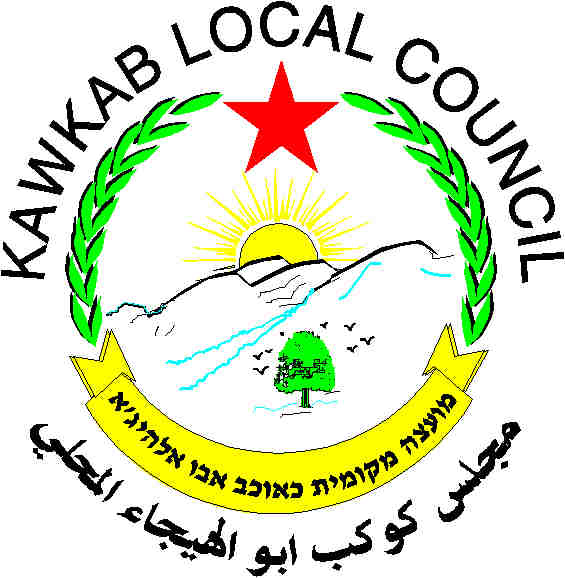 